Betekenissen bij het woordweb ‘winterkleding’ kern 5MutsEen muts is een warm ding voor op je hoofd. Je zet een muts op als het koud is.OorwarmersDit doe je over je oren, zodat ze lekker warm blijven. SnowbootsDat zijn warme laarzen voor in de sneeuwDas/sjaalEen das is een lange lap. Als je een das omdoet, krijg je geen koude nek.WantenEen want is een soort handschoen. In wanten zitten al je vingers bij elkaar. Alleen je duim zit apart.HandschoenenEen handschoen is een kledingstuk voor je handen. Ze hebben de vorm van je handen. Je vingers zijn apart bedekt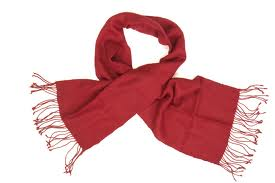 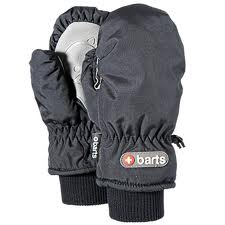 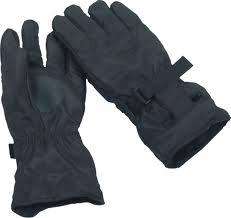 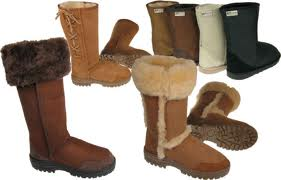 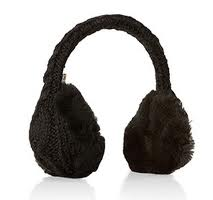 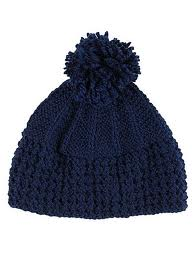 